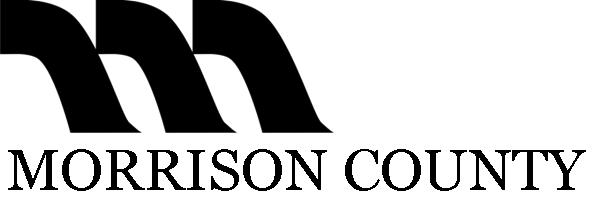 Judicial corridor and courtroomAll electronic recording or communication devices, including cell phones, cameras of any type, dictation devices, and wireless devices shall not be admitted beyond the metal detector at the entry to the judicial corridor, except by licensed attorneys.  Under no circumstances may such devices be brought into or used in the courtroom.	Exception: Media members with press credentials will be permitted to use laptop computers in the courtroom during trial. Laptops are to be used solely for the purpose of note taking and shall not be used to transmit or receive data while the trial is in session. Courtroom protocolExcept in the event of an emergency or for the conduct of court functions, no one shall be permitted to enter or leave the courtroom while court is in session without the prior authorization of the court.Trial attendees shall not wear or carry signs, buttons, other displays, or articles of clothing or attire that refer to or call attention to this case, the victims, parties or witnesses, or that refer to or express an opinion with respect to firearms, gun control policy, or law enforcement.Trial attendees shall not make any facial expression, gesture, utterance or change of demeanor that conveys any opinion or belief in response to a statement of a party or witness, argument or statement of counsel, or ruling of the court.Remainder of the Government CenterBlocking or loitering in walkways, doorways, staircases or near elevator entrances throughout the government center will not be allowed. The following areas are designated for and open to the public and press.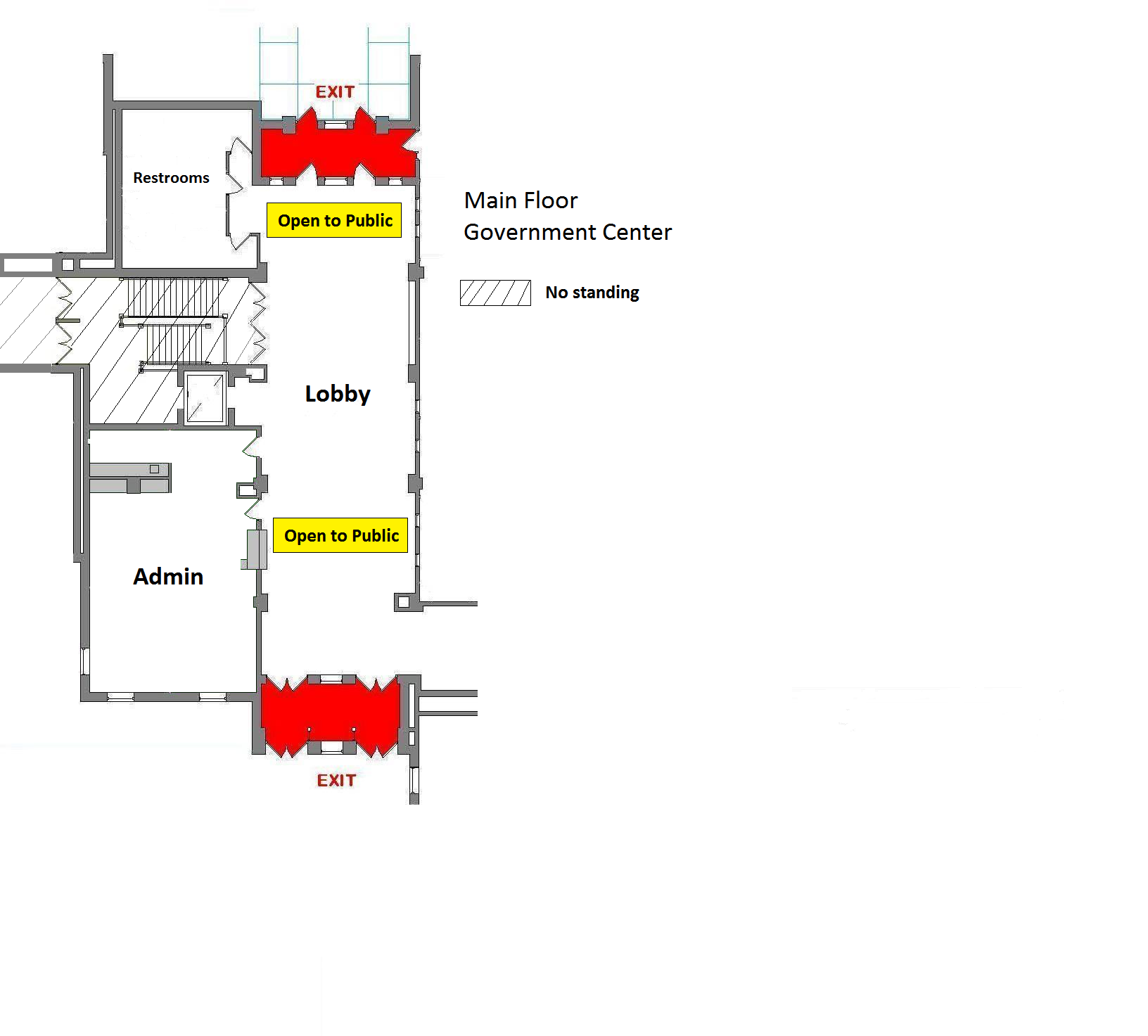 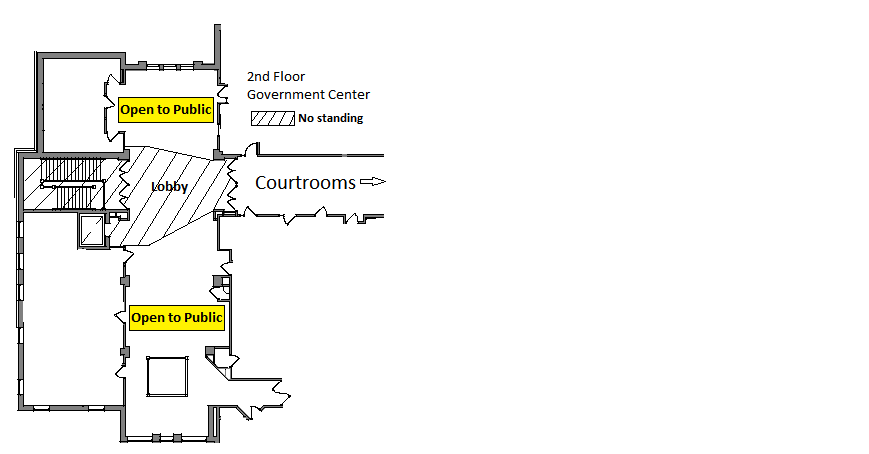 